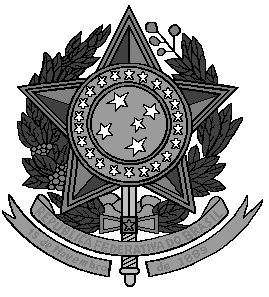 MINISTÉRIO DA DEFESAEXÉRCITO BRASILEIROCOMANDO   LOGÍSTICODIRETORIA DE MATERIALANEXO VII AO REQUEST FOR PROPOSAL (RFP) - COLOG nº 01/2022 MODELO DE CRONOGRAMA FÍSICO-FINANCEIRO – VBC CAV – MSR 8X8Etapa 1 – Lote de AmostraEtapa 2 – Lote de Experimentação Doutrinária (LED)Observação: - as tabelas acima são apenas uma referência, devendo a OFERTANTE confeccioná-las conforme as peculiaridades da sua solução e de acordo com os termos deste RFP e de seus anexos (RO/RTLI). Brasília-DF, 18 de julho de 2022.ADRIANO RISSO OCANHA - CelChefe da Divisão de BlindadosValor do item(R$)EtapaDescrição do EventoMeses% Realização% Realização AcumuladoDesembolso (R$)--1. Assinatura e entrada em vigor do ContratoM---5. Entrega de 02 Vtr – Lote de Avaliação/AmostraM + A0,00%0,00%0,00%3. DocumentaçãoM + B0,00%0,00%0,00%4. CatalogaçãoM + C0,00%0,00%0,00%...M + D0,00%0,00%0,00%Valor do item(R$)EtapaDescrição do EventoMeses% Realização% Realização AcumuladoDesembolso (R$)--1. Assinatura e entrada em vigor do ContratoM---6. Entrega de 06 Vtr – Lote de Experimentação Doutrinária (Parte do LED)M + A0,00%0,00%0,00%3. DocumentaçãoM + B0,00%0,00%0,00%4. CatalogaçãoM + C0,00%0,00%0,00%...M + D0,00%0,00%0,00%